بسمه تعالی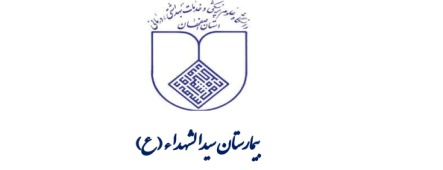 فرم ارسال درخواست کاربرانآدرس ایمیل کتابخانه Hospital.omid@gmail.comنام ونام خانوادگینشانی پست الکترونیکموضوعپیغام: پیغام: 